Pont keresése a koordinátarendszerbenhttps://learningapps.org/9781417https://wordwall.net/hu/resource/1671994/matek/koordin%c3%a1ta-rendszerhttps://wordwall.net/hu/resource/1044171/matek/der%c3%a9ksz%c3%b6g%c5%b1-koordin%c3%a1ta-rendszerhttps://wordwall.net/hu/resource/1597951/der%C3%A9ksz%C3%B6g%C5%B1-koordin%C3%A1ta-rendszerhttps://learningapps.org/10168642 Próbáld kiolvasni a pontok koordinátáit: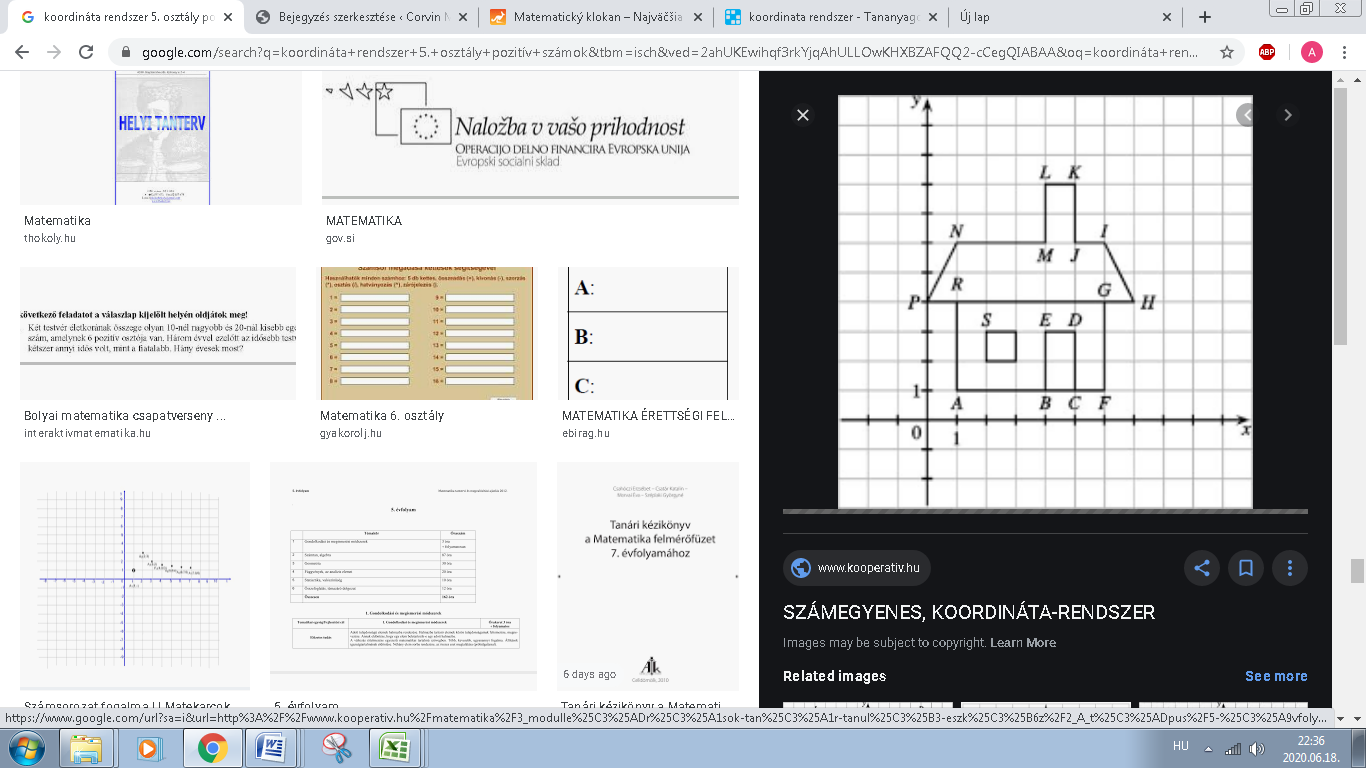    A[ 1,1]   B[ 4,1]  ……..   P[ 0,4]……    K[ 5,8]